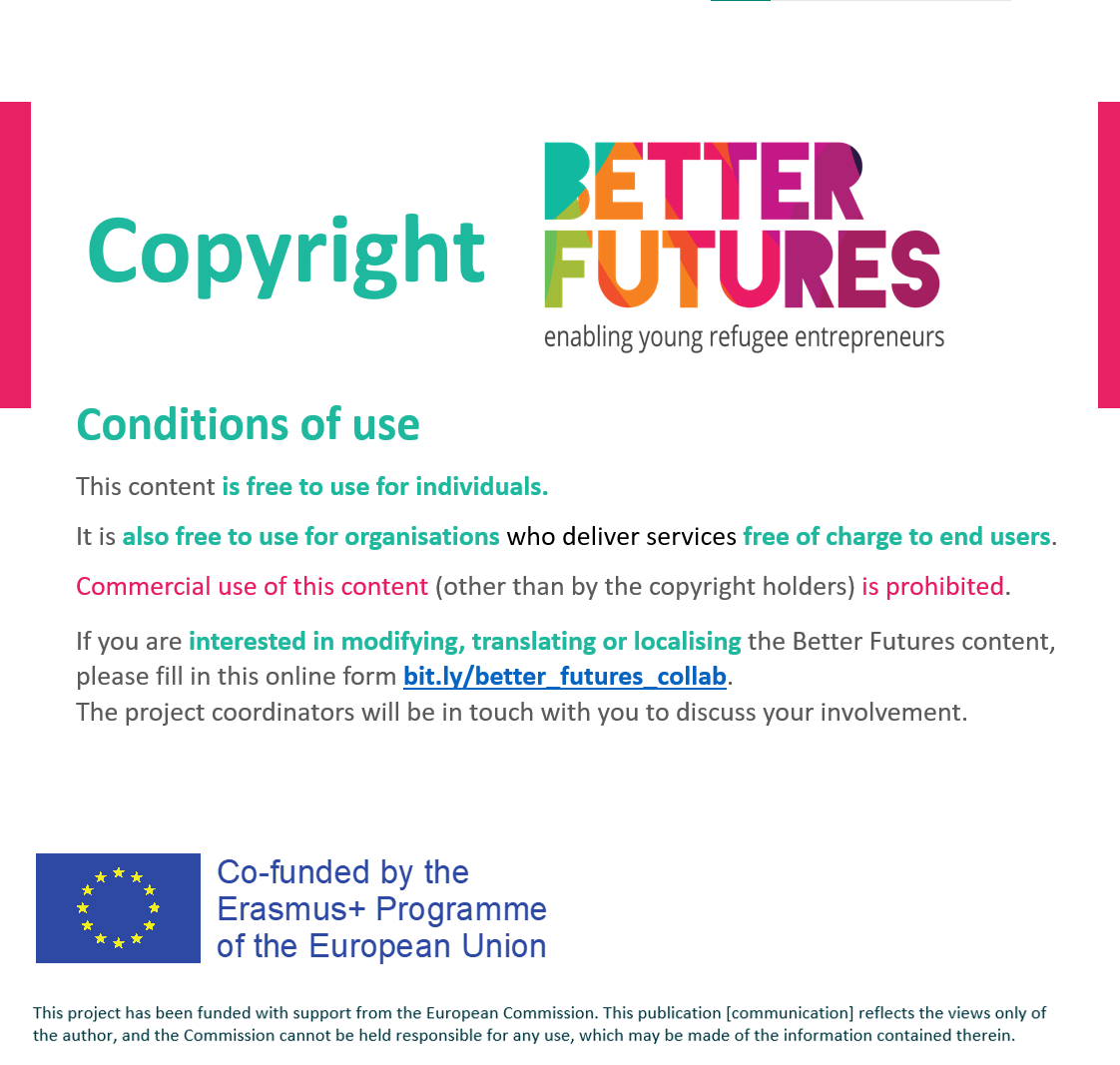 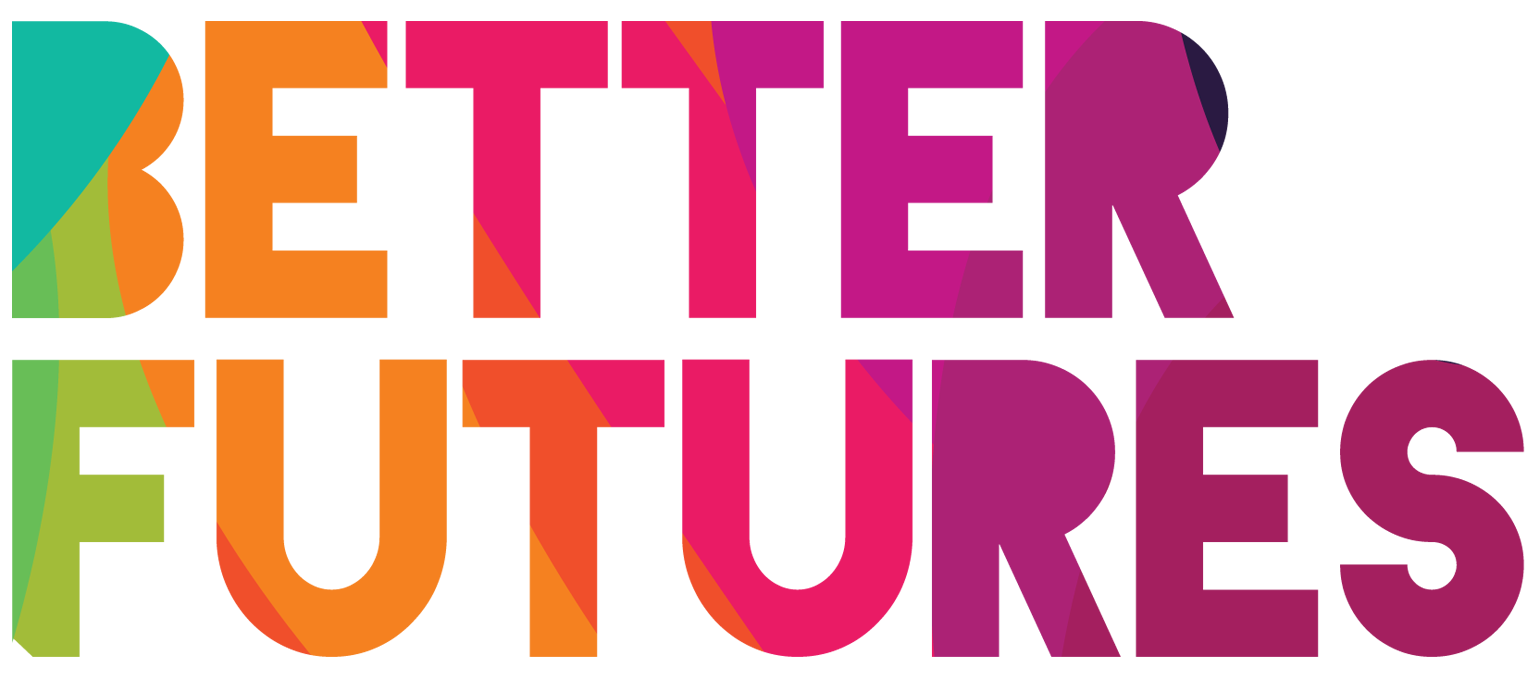         🌠INSPIRE ▶️ lien vers la série complèteD'abord, regardez la vidéo 🔻🎯 Objectifs de cette activité :Mon activitéPlanifier votre entreprise de mode⏳ Cette activité prendra environ 2 heures pour les parties 1-2& 
environ 4 heures pour les parties 3-4.💬🗨️ Format : Cette activité peut être réalisée de différentes manières :Avec un mentor, un coach ou un ami 
⭐recommandéPar vous-mêmeEn groupe : chacun d'entre vous le fait, partage et donne son avis.Pour que vous réfléchissiez à ce qui vous excite 
dans la création d'une entreprise de mode.Pour que vous puissiez identifier le type d'entreprise de mode que vous souhaitez créerPour que vous puissiez définir votre propre style Réfléchissez à ce dont vous avez besoin pour concrétiser vos projets.Pour que vous puissiez discuter de votre idée avec d'autres personnes et demander un retour constructif.   ⁉️ Comment réaliser l'activité (✅ cochez les cases lorsque vous avez réalisé chaque étape).   ⁉️ Comment réaliser l'activité (✅ cochez les cases lorsque vous avez réalisé chaque étape).1 ️⃣ Décidez si vous voulez faire cette activité seul, avec un soutien à 1 ou en groupe.2  ️⃣ Regardez la vidéo de cette activité.3  ️⃣ Réfléchissez un instant : Quels sont les conseils utiles que Maria a partagés dans la vidéo pour lancer votre propre entreprise de mode ?4  ️⃣ Lisez, réfléchissez et remplissez chaque partie 
du modèle d'activité ci-dessous.5  ️⃣Une fois que vous avez terminé les parties 1 de l'activité, effectuez quelques recherches sur d'autres entreprises de mode (vous pouvez faire des recherches en ligne comme Maria l'a conseillé par exemple Pinterest, Instagram etc).6  ️⃣ Une fois que vous avez fait des recherches et observé d'autres entreprises de mode, complétez les parties 2.7  ️⃣ La troisième partie vous permettra de réfléchir à l'équipement, au matériel et aux compétences dont vous avez besoin pour créer votre propre entreprise de mode.8️⃣   Effectuez quelques recherches et dressez la liste des meilleurs cours de stylisme qui vous aideront à apprendre et à améliorer vos compétences. 9️⃣   Enfin, travaillez sur la partie 4 pour discuter de votre entreprise de mode avec votre réseau, d'autres créateurs et des clients potentiels. Que pouvez-vous apprendre d'eux ? 1 Qu'est-ce qui vous passionne dans le secteur de la mode ? 👜👛👞👙👚🧥1 Qu'est-ce qui vous passionne dans le secteur de la mode ? 👜👛👞👙👚🧥1 Qu'est-ce qui vous passionne dans le secteur de la mode ? 👜👛👞👙👚🧥Qu'est-ce qui t'excite   
dans le monde de la mode ?Ce qui m'excite dans le monde de la mode c'est... ✍️Ce qui m'excite dans le monde de la mode c'est... ✍️ Qui sont vos designers préférés 👔Quelles sont vos marques de 
mode préférées ?Quelles sont les 📈 tendances que vous avez vues dans l'
industrie de la mode ? ✍️ Mes designers préférés sont : ... ... ...
✍️ Ils m'inspirent parce que...✍️ Mes marques préférées sont : ... ... ...
✍️ Ils m'inspirent parce que...✍️ Mes tendances préférées sont : ... ... ...
✍️ Ils m'inspirent parce que...Où pouvez-vous apprendre ou améliorer vos compétences en matière de conception et de technique ?Suivre un cours (gratuit) en ligneLire des livresOù pouvez-vous apprendre ou améliorer vos compétences en matière de conception et de technique ?Acquérir de l'expérience dans une entrepriseDemander au réseau/aux professionnelsOù pouvez-vous apprendre ou améliorer vos compétences en matière de conception et de technique ?Rencontrez des personnes qui acquièrent les mêmes compétences grâce aux communautés en ligne.Autre :...2 Maintenant, décidez quels produits de mode vous allez créer 🖌️🖍️✂️🎨.2 Maintenant, décidez quels produits de mode vous allez créer 🖌️🖍️✂️🎨.2 Maintenant, décidez quels produits de mode vous allez créer 🖌️🖍️✂️🎨.2 Maintenant, décidez quels produits de mode vous allez créer 🖌️🖍️✂️🎨.2 Maintenant, décidez quels produits de mode vous allez créer 🖌️🖍️✂️🎨.Quel type de produit allez-vous créer ?
👗👔👜👛👠👞👙Le produit que je vais créer est... ✍️ Le produit que je vais créer est... ✍️ Le produit que je vais créer est... ✍️ Le produit que je vais créer est... ✍️ Comment trouvez-vous l'inspiration 🧐 
pour votre design ? Je discute avec des personnes qui s'intéressent à l'industrie de la mode.Je fais du lèche-vitrineComment trouvez-vous l'inspiration 🧐 
pour votre design ? Je fais des recherches en ligne (Google, Instagram, Pinterest, YouTube, etc.)Je regarde les défilés de mode en personne / en ligneComment trouvez-vous l'inspiration 🧐 
pour votre design ? Je suis les influenceurs sur les médias sociauxJe vais aux expositions, aux salons d'art, etc.)Comment trouvez-vous l'inspiration 🧐 
pour votre design ? Je lis des blogs de modeJ'ai d'autres moyens de trouver l'inspiration, en...

J'ai d'autres moyens de trouver l'inspiration, en...

Comment décrirais-tu ton style ?  🖌️🖍️✂️🎨Mon style est... ✍️

Les clients trouveront mon produit et mon style uniques parce que...✍️  Mon style est... ✍️

Les clients trouveront mon produit et mon style uniques parce que...✍️  Mon style est... ✍️

Les clients trouveront mon produit et mon style uniques parce que...✍️  Mon style est... ✍️

Les clients trouveront mon produit et mon style uniques parce que...✍️  Quelle histoire allez-vous raconter aux clients à propos de votre produit et de votre marque  ? L'histoire de ma marque est... ✍️  L'histoire de ma marque est... ✍️  L'histoire de ma marque est... ✍️  L'histoire de ma marque est... ✍️  3 Comment allez-vous concrétiser votre entreprise de mode ?3 Comment allez-vous concrétiser votre entreprise de mode ?3 Comment allez-vous concrétiser votre entreprise de mode ?Où fabriquez-vous / créez-vous vos créations ? 🏠🏭🏢Je fabrique et crée mon design en... ✍️  Je fabrique et crée mon design en... ✍️  Parlons de votre équipement 🧵 ✂️🧷📌Parlons de votre équipement 🧵 ✂️🧷📌Parlons de votre équipement 🧵 ✂️🧷📌Quel est le type d'équipement ✂️ dont vous avez besoin 
avez-vous besoin pour créer votre motif ? 
(par exemple une machine à coudre) Où pouvez-vous obtenir votre équipement ?
...✍️ Combien cela va-t-il coûter ?
Parlons de vos matériaux 🧶Parlons de vos matériaux 🧶Parlons de vos matériaux 🧶De quel type de matériel avez-vous besoin 
pour créer votre produit ?

Où pouvez-vous acheter 
votre matériel ?
Ces matériaux 
me coûteront
Où 
allez-vous 🛍 vendre 
vos créations ?En ligne 🖥En ligne 🖥Dans un magasin 🛍Dans un magasin 🛍Où 
allez-vous 🛍 vendre 
vos créations ?Mon propre site webUn autre magasinOù 
allez-vous 🛍 vendre 
vos créations ?InstagramMa propre boutiqueOù 
allez-vous 🛍 vendre 
vos créations ?Marché de FacebookMarché de rueOù 
allez-vous 🛍 vendre 
vos créations ?Grande place de marché de commerce électronique 
(par exemple Ebay, Etsy, Amazon, etc.)Autre :Où 
allez-vous 🛍 vendre 
vos créations ?Marché de la mode en ligneOù pouvez-vous apprendre ou améliorer vos compétences en matière de conception et de technique ?Suivre un cours (gratuit) en ligneLire des livresOù pouvez-vous apprendre ou améliorer vos compétences en matière de conception et de technique ?Acquérir de l'expérience dans une entrepriseDemander au réseau/aux professionnelsOù pouvez-vous apprendre ou améliorer vos compétences en matière de conception et de technique ?Rencontrez des personnes qui acquièrent les mêmes compétences grâce aux communautés en ligne.Autre :...Comment allez-vous communiquer 
avec vos clients ? 📨En ligne 🖥En ligne 🖥En personne 🙋♂️En personne 🙋♂️Comment allez-vous communiquer 
avec vos clients ? 📨Médias sociauxLe bouche à oreilleComment allez-vous communiquer 
avec vos clients ? 📨Site webPartenariat/SponsorshipsComment allez-vous communiquer 
avec vos clients ? 📨BlogPrésentation publiqueComment allez-vous communiquer 
avec vos clients ? 📨EmailsAnnonces dans les magazines locauxComment allez-vous communiquer 
avec vos clients ? 📨Bulletin d'informationAutre : ...4 Réseautage dans le secteur de la mode 🙋♂️🤝🙋♀️ 4 Réseautage dans le secteur de la mode 🙋♂️🤝🙋♀️ 4 Réseautage dans le secteur de la mode 🙋♂️🤝🙋♀️ Qui 👀couldould 
vous aider dans votre 
entreprise de mode ? Les personnes qui pourraient m'aider dans mon entreprise de mode sont : 
...
...
...
...
Les personnes qui pourraient m'aider dans mon entreprise de mode sont : 
...
...
...
...
📅 Comment allez-vous contacter ces personnes ? ☎️ Je les contacterai par... ✍️  Je les contacterai par... ✍️  Quels sont les retours et les idées 💡 que vous avez reçus en parlant à ces personnes ? 💬Le retour des autres designers🧑🎨 est :  ...✍️Les commentaires des autres clients 🛒 sont :... ✍️Comment pouvez-vous développer 
📈 votre réseau pour développer votre entreprise de mode 🎯Pour développer mon réseau et mon activité, je vais ...✍️  Pour développer mon réseau et mon activité, je vais ...✍️  